单位：mm）本体对射式导线引出型PF22-T03BNO  、PF22-T03BPO
PF22-T03BNC  、PF22-T03BPCPF22-T03BE 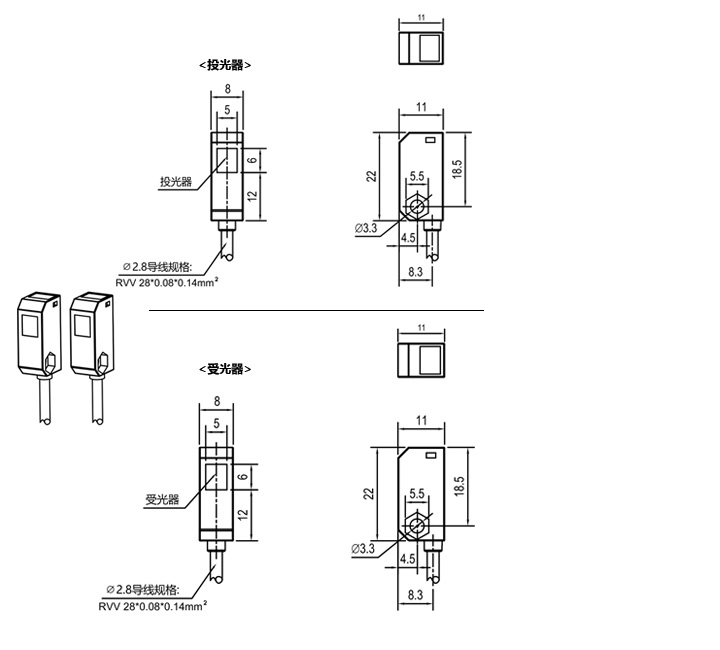 漫反射式导线引出型PF22-D15BNO  、PF22-D15BPO
PF22-D15BNC  、PF22-D15BPCPF22-D30BNO  、PF22-D30BPO
PF22-D30BNC  、PF22-D30BPC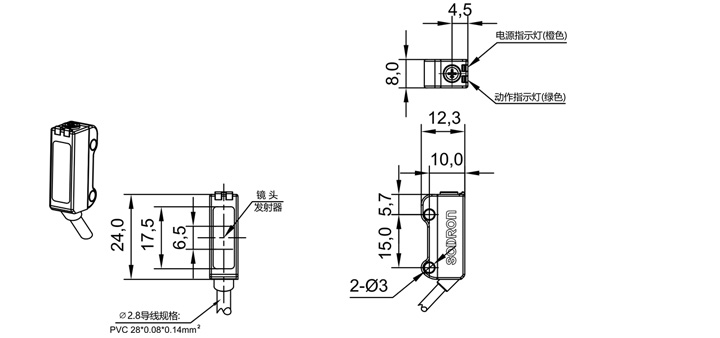 